Evonik Technology & Infrastructure GmbHRellinghauser Straße 1-1145128 EssenTelefon +49 201 177-01Telefax +49 201 177-3475www.evonik.deAufsichtsratThomas Wessel, VorsitzenderGeschäftsführungGregor Hetzke, VorsitzenderDr. Clemens HerbergStefan BehrensSitz der Gesellschaft ist EssenRegistergerichtAmtsgericht EssenHandelsregister B 25884Erfolgreicher Ausbildungsabschluss20 Auszubildende am Evonik-Standort Essen Goldschmidtstraße losgesprochenAchtzehn Auszubildende vom Evonik-Standort Essen Goldschmidt und zwei Prüflinge vom Evonik-Standort Krefeld haben Anfang Juli ihre Abschlussprüfungen vor der Industrie- und Handelskammer bestanden und sind nun ins „richtige“ Berufsleben durchgestartet. Der erfreuliche Notendurchschnitt lag bei 2,0 – fünf Azubis haben ihre Prüfung mit „sehr gut“ abgeschlossen.Von den Essener Ausgelernten konnten elf in ein unbefristetes und fünf in ein befristetes Arbeitsverhältnis übernommen werden, zwei Ausgelernte verlassen das Unternehmen, um sich weiterzubilden.In einer Feierstunde mit Angehörigen gratulierten Standortleiter Dr. Georg Feldmann-Krane, Teamleiterin Danielle Messner und Vertreter der Mitbestimmung den Teilnehmern zum erfolgreichen Ausbildungsende. „Unsere jungen Leute haben mit ihrem Ausbildungsabschluss das Fundament für Ihre weitere Karriere gelegt. Wir sind sehr stolz auf das hervorragende Gesamtergebnis unserer Prüflinge. Evonik setzt auf engagierten Nachwuchs und bietet vielen jungen Leuten eine gute berufliche Perspektive“, sagte Messner. Ihr spezieller Dank ging an die Ausbilder, die sich vielfältig engagieren, um den Nachwuchs in bei ihrer beruflichen Entwicklung zu unterstützen. Die Ausbildung spielt am Evonik-Standort Essen Goldschmidtstraße traditionell eine große Rolle. Insgesamt werden am Standort derzeit rund 100 Nachwuchskräfte in chemisch-technischen und kaufmännischen Bereichen ausgebildet. Regelmäßig präsentiert sich die Abteilung Ausbildung auf Ausbildungsbörsen in der Region.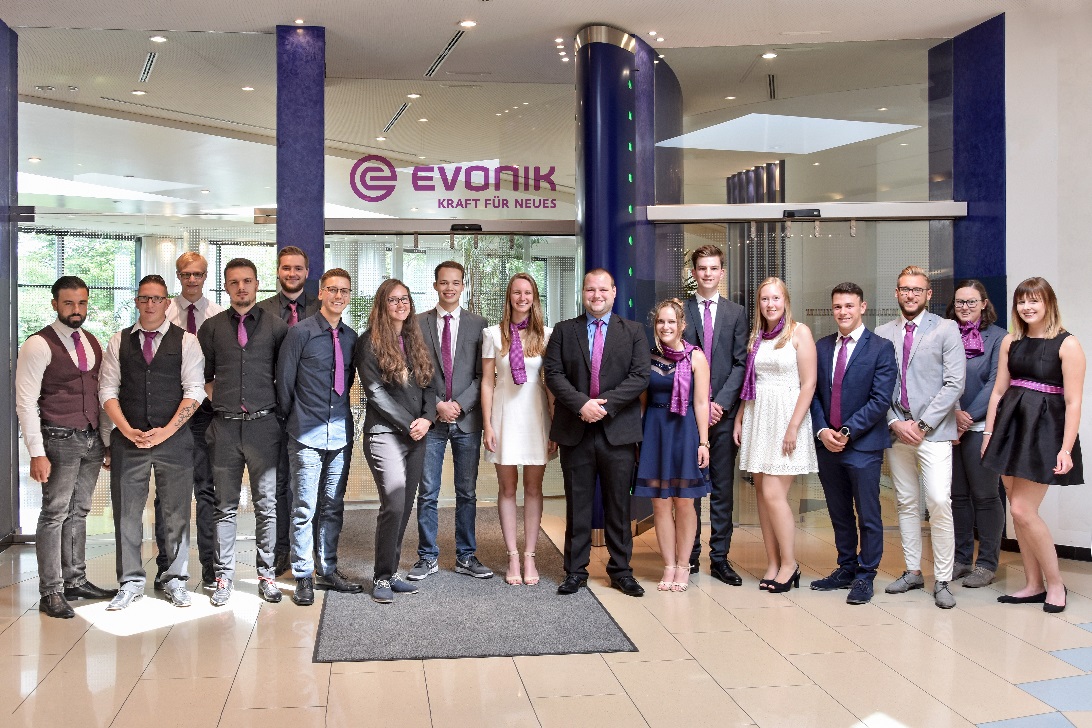 Den Abschluss ihrer Ausbildung feierten 20 junge Leute bei Evonik in Essen. (Foto: Evonik/kr)Über EvonikEvonik ist eines der weltweit führenden Unternehmen der Spezialchemie. Der Fokus auf attraktive Geschäfte der Spezialchemie, kundennahe Innovationskraft und eine vertrauensvolle und ergebnisorientierte Unternehmenskultur stehen im Mittelpunkt der Unternehmensstrategie. Sie sind die Hebel für profitables Wachstum und eine nachhaltige Steigerung des Unternehmenswerts. Evonik ist mit mehr als 36.000 Mitarbeitern in über 100 Ländern der Welt aktiv und profitiert besonders von seiner Kundennähe und seinen führenden Marktpositionen. Im Geschäftsjahr 2017 erwirtschaftete das Unternehmen bei einem Umsatz von 14,4 Mrd. Euro einen Gewinn (bereinigtes EBITDA) von 2,36 Mrd. Euro.Rechtlicher HinweisSoweit wir in dieser Pressemitteilung Prognosen oder Erwartungen äußern oder unsere Aussagen die Zukunft betreffen, können diese Prognosen oder Erwartungen der Aussagen mit bekannten oder unbekannten Risiken und Ungewissheit verbunden sein. Die tatsächlichen Ergebnisse oder Entwicklungen können je nach Veränderung der Rahmenbedingungen abweichen. Weder Evonik Industries AG noch mit ihr verbundene Unternehmen übernehmen eine Verpflichtung, in dieser Mitteilung enthaltene Prognosen, Erwartungen oder Aussagen zu aktualisieren.11. Juli 2018Ansprechpartner Lokalpresse EssenDr. Hans KreulGoldschmidtstraße 10045127 EssenTelefon +49 201 173-2415Telefax +49 201 173-1838hans.kreul@evonik.com